           Метод математической индукции на уроках математики«Разве ты не заметил, что способный к математикеизощрен во всех науках в природе?»Древнегреческий философ ПлатонОдной из отличительных черт математики является дедуктивное построение теории. Но дедукция не является единственным методом научного мышления. В экспериментальных науках велика роль индуктивных выводов. В математике индукция часто позволяет угадать формулировку теорем, а в ряде случаев и наметить пути доказательств.Слово индукция по-русски означает наведение, а индуктивными называют выводы, сделанные на основе наблюдений, опытов, т.е. полученные путем заключения от частного к общему.Метод математической индукции можно сравнить с прогрессом. Мы начинаем с низшего, в результате логического мышления приходим к высшему. Человек всегда стремился к прогрессу, к умению развивать свою мысль логически, а значит, сама природа предначертала ему размышлять индуктивно.В математике уже издавна используется индуктивный метод, основанный на том, что то или иное общее утверждение делается на основании рассмотрения  лишь нескольких частных случаев. История, например, сохранила следующее высказывание Эйлера: « У меня нет для доказательства никаких других доводов, за исключением длинной индукции, которую я провел так далеко, что никоим образом не могу сомневаться в законе, управляющем образованием этих членов… И кажется невозможным, чтобы закон, который, как было обнаружено, выполняется, например, для 20 членов, нельзя было бы наблюдать и для следующих».Аксиома математической индукцииУтверждение, зависящее от натурального числа n, справедливо длялюбого n, если выполнены два условия: А) Утверждение справедливо при n=1;Б) При любом натуральном значении k из справедливости утвержденияn=k вытекает его справедливость и для n=k+1.Доказательство по методу математической индукции проводится последующемуалгоритму (он состоит из четырех этапов):1.база ( показываем, что доказываемое утверждение верно для некоторых простейших частных случаев ( п= 1));2.предположение (предполагаем, что утверждение доказано для первых к случаев); 3.шаг ( в этом предположении доказываем утверждение для случая п= к + 1); 4.вывод ( утверждение верно для всех случаев, то есть для всех п).Заметим, что Методом математической индукции можно решать не все задачи, а только задачи, параметризованные некоторой переменной. Эта переменная называется переменной индукции.Применение метода математической индукцииПрименим всю данную теорию на практике и выясним, в каких задачах применяется данный метод.1.Метод математической индукции в решении задач на делимость С помощью метода математической индукции можно доказывать различные утверждения, касающиеся делимости натуральных чисел.Следующее утверждение можно сравнительно просто доказать. Покажем, как оно получается с помощью метода математической индукции.Пример: Если n – натуральное число, то число  четное.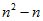 Решение:При n=1 наше утверждение истинно: - четное число. Предположим, что  - четное число. Так как , a 2k – четное число, то и четное. Итак, четность  доказана при n=1, из четности  выведена четность .Значит,  четно при всех натуральных значениях n.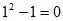 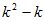 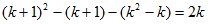 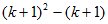 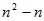 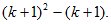 2. Метод математической индукции в решении задач на доказательство тождествПример:Доказать, что для любого натурального n справедливо равенство:Решение:1.Мы видим, что при n=1 утверждение верно.2. Предположим, что равенство верно при n=k3.  Докажем истинность этого утверждения для n=k+1, =Из приведённого доказательства видно, что утверждение верно при n=k+1, следовательно, равенство верно при любом натуральном n.3. Метод математической индукции в решении задач на суммирование рядовПример:Доказать формулу, n – натуральное число.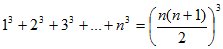 Решение:При n=1 обе части равенства обращаются в единицу и, следовательно, первое условие принципа математической индукции выполнено.Предположим, что формула верна при n=k, т.е..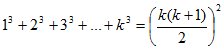 Прибавим к обеим частям этого равенства  и преобразуем правую часть. Тогда получим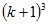 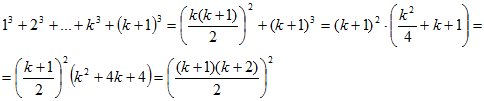 Таким образом, из того, что формула верна при n=k, следует, что она верна и при n=k+1. Это утверждение справедливо при любом натуральном значении k. Итак, второе условие принципа математической индукции тоже выполнено. Формула доказана.Пример: Доказать, что сумма n первых чисел натурального ряда равна .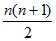 Решение:Обозначим искомую сумму , т.е. .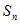 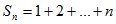 При n=1 гипотеза верна.Пусть . Покажем, что .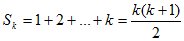 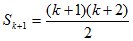 В самом деле,.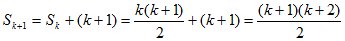 Задача решена.4. Метод математической индукции в решении задач на доказательство неравенствПример : Доказать, что при любом натуральном n>1.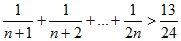 Решение:Обозначим левую часть неравенства через ., следовательно, при n=2 неравенство справедливо.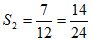 Пусть  при некотором k. Докажем, что тогда и . Имеем , .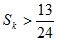 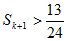 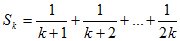 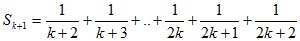 Сравнивая  и , имеем , т.е. .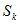 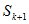 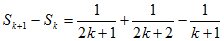 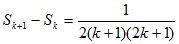 При любом натуральном k правая часть последнего равенства положительна. Поэтому . Но , значит, и .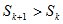 5.  Метод математической индукции в решении геометрическихзадачНаиболее естественное применение метода математической индукции в геометрии, близкое к использованию этого метода в теории чисел и в алгебре, - это применение к решению геометрических задач на вычислениеПример:  Вычислить сторону  правильного - угольника, вписанного в круг радиуса R.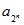 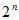 Решение:При n=2 правильный 2n – угольник есть квадрат; его сторона . Далее, согласно формуле удвоения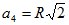 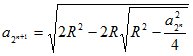 находим, что сторона правильного восьмиугольника , сторона правильного шестнадцатиугольника , сторона правильного тридцатидвухугольника . Можно предположить поэтому, что сторона правильного вписанного 2n – угольника при любом  равна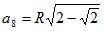 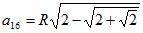 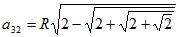 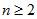 . (1)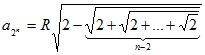 Допустим, что сторона правильного вписанного - угольника выражается формулой (1). В таком случае по формуле удвоения,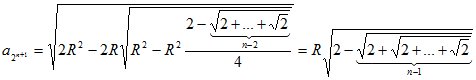 откуда следует, что формула (1) справедлива при всех n.Метод математической индукции является одной из теоретических основ при решении задач на суммирование, доказательстве тождеств, доказательстве и решении неравенств, решении вопроса делимости, при изучении свойств числовых последовательностей, при решении геометрических задач и т. д.